FRONT COVERFROM THE BOARD OF TRUSTEESThe Library Trustees have announced that three Trustee  seats  on  the Library Board are due to expire, and will be filled by an election during the Annual Meeting to be held on January 13, 2021. Two five-year terms are expiring along with an unexpired one-year term. Interested persons are invited to apply. Applications will be available at the Library Circulation Desk.Voting will be by paper ballot on: Wednesday, January 13, 202110:00 AM - 9:00 PMTo be eligible for consideration as a candidate or to vote in the election, a person must be a member of the Port Jefferson Free Library Association; that is he or she must be a resident of Union Free School District #6, and have a library card in good standing. In addition, he or she must be at least 18 years of age.  Please address all correspondence to:Election CommitteePort Jefferson Free Library100 Thompson Street, NY 11777All completed applications must be received by November 13, 2020. Meet the Candidates - Monday, December 14 at 5:30 PMA TOUCH OF HOLIDAY CHEER!Make sure to visit the library during the month of December as we celebrate the season with a touch of holiday cheer! We will have festive decor throughout the library for you and the family to enjoy. We are also planning a variety of holiday programs for all ages! Check our events calendar for details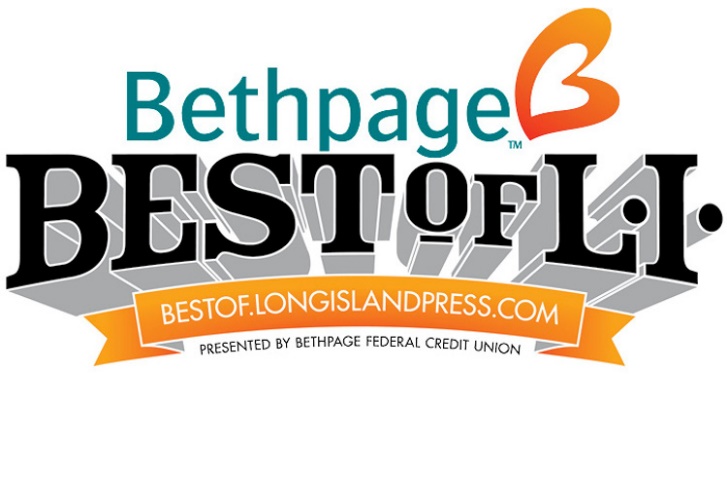 We’ve Been Nominated! Thank you!If you would like to show your support and vote, choose “Education” and “Public Library.” UNSERVICEABLE AMERICAN FLAG DISPOSALThroughout the month of November, we are collecting unserviceable American flags for proper disposal. Flags that have served their purpose will be properly disposed of in a ceremony conducted by the American Legion.WINTER READING PROGRAM 2021Save the Date: Begins January 16!We are planning a special Winter Reading Program next year for all ages! Check out the January/February 2021 newsletter for more details.LIBRARY HOURSMain Library: 631-473-0022 Monday - Friday 9:30 AM - 9:00 PM Saturday 9:30 AM - 5:00 PMSunday 1:00 - 5:00 PMTeen Center: 631-509-5707Monday - Friday 10:00 AM - 8:00 PMSaturday 9:30 AM - 5:00 PMSunday 1:00 - 5:00 PMBOARD OF TRUSTEESJohn Grossman     PresidentChristian Neubert   Vice-PresidentJoseph D. Orofino   Financial OfficerCarl Siegel  SecretaryJoel Rosenthal     TrusteeNicole Connelly 	TrusteeKaryn Jensen     TrusteeThomas Donlon    DirectorNikki McGrath     NewsletterBoard of Trustees MeetingsMonday, November 16      6:00 PMMonday, December 14	6:00 PMLibrary Closed  Wednesday, November 25		 Closes at 5:00 PMThursday, November 26 		ThanksgivingFriday, November 27 		Black FridayThursday, December 24  		Christmas EveFriday, December 25 		 Christmas DayThursday, December 31 		 New Year’s EveFriday, January 1 		New Year’s DayFree WiFi SpotPersonal Listening SystemsWheelchair AccessibleThe Library is glad to provide reasonable accommodations for patrons with special needs. Please call us at least two weeks prior to the program to make arrangements.The Port Jefferson Free Library does not discriminate in employment or the provision of services. *By being a participant in our programs, your photo may be used in Library publicity*Free Wifi Spot • Personal Listening Systems • Wheelchair AccessiblePage 2CHILDREN'S SERVICESEmail us anytime! children@portjefflibrary.orgOnline ProgramsWe continue to offer all of our programs virtually, including story times, game nights, crafts, 3D printing, Skoblicki’s Scientists, Shake and Make Music, A Time for Kids, Nature Buddies, and more. Be sure to check our calendar for the complete listing of all Children’s Programs.Grab & Go Programs Register for these programs, pick up the materials from the Children’s Department and then join us for the online program!Take & Make KitsPick up these weekly kits, filled with everything you need to complete a craft, project or STEAM activity at home, on your own.  UPCOMING SEASONAL PROGRAMS:Check out some of the special seasonal programs that we are offering!  See our events calendar for full details and additional offerings.* Grab and Go Program - Registration RequiredBubble Wrap Thanksgiving WreathMonday, November 16 - 11:00 AMAges: 2 ½ - 5 years old with an adultJoin Miss Michelle from Studio E Art to make an unusual, festive wreath!Pumpkin Bread with Chef Rob ScottMonday, November 16 - 7:00 PMFamiliesGrab your ingredients and join us as we make a delicious pumpkin bread along with a video from Chef Rob Scott!Thanksgiving JeopardyThursday, November 19 - 7:00 PMAges: 7 - 12 years oldJoin Miss Margaret and Miss Sandy for a Thanksgiving- themed game of Jeopardy.Chocolate Making Workshop*Monday, November 23 - 7:00 PMFamiliesMake your very own chocolate treats for Thanksgiving!Winter TriviaMonday, December 7 - 7:00 PMFamiliesJoin Miss Kim as she tests your knowledge of all things winter!Winter LandscapeTuesday, December 8 - 11:00 AM                                                                                                               Ages: 2 ½ - 5 years old with an adultJoin  Miss  Michelle  of  Studio  E  Art  as  she  guides  us  with  this  winter  land-scape, using a variety of materials.Turtle Dance Music - Winter Wonderland Virtual ConcertWednesday, December 9 - 11:00 AMFamiliesMr. Matt will present a Winter Wonderland Concert  filled  with  music, song and bubbles!Family Paint Night: Rudolph!*Thursday, December 10	7:00 PMFamiliesCreate a fun, enDEARing masterpiece along with Miss Sarina!Holiday Cookie Decorating Workshop with Chef Rob ScottSaturday, December 12 - 12:00 PMFamiliesGrab your ingredients and join Miss Kim as we decorate cookies guided by a video from Chef Rob Scott!Gingerbread House Workshop*Monday, December 21 - 7:00 PMFamiliesHave fun decorating a preassembled gingerbread house with Miss   Kim!Cinnamon Swirl Chocolate Chip Bread with Chef Rob Scott* Monday, December 28 - 7:00 PMFamiliesWatch a video from Chef Rob Scott with Miss Kim and together we will make a delicious bread.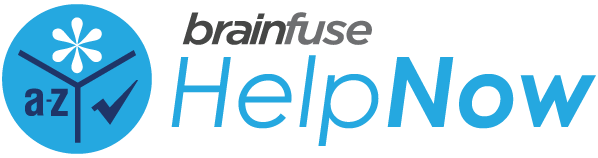 FREE, LIVE, ONLINE TUTORING AVAILABLE WITH YOUR LIBRARY CARD!Did you know that Brainfuse is now offering free, live, online tutoring from 10AM to 11PM everyday? Get help for all grades and on all subjects! Visit:portjefflibrary.org/homework with your library cardPage 3TEEN CENTEREmail us anytime! info@pjteen.orgTeen Center Says....HEY TEENS!Hey  Teens  -  We  are  happy  to  be  seeing  you  all  again, whether it is in person or virtually. Check out our upcoming online programs. And don’t forget we are still open to check out items, so give us a call or stop in to request anything you may need. Stay safe and healthy, Teen Center Librarians & StaffOnline ProgramsCheck our calendar for details and registration!*Pickup Program: You will receive a call when supplies are available for pickup.Sticker MakersMonday, November 2 - 3:30 PMMinecraftTuesdays, November 3- 6:00 PM, December 29 - 2:00 PM*Melted ArtWednesday, November 4 - 6:30 PMTeen MeetupThursday, November 5 - 4:00 PMAmong UsFriday, November 6 - 3:30 PM*Painted Dot Art Wednesday, November 11 - 6:30 PMWinter Snowstorm Cookies  Thursday, November 12 - 6:30 PM*Book ArtMonday, November 16 - 3:30 PM*Mandala WeavingTuesday, November 17 - 6:30 PMNever Have I Ever  Wednesday, November 18 - 4:00 PMPokemon ShowdownMonday November 23 - 6:30 PMGuess the MovieWednesday, November 25 - 2:00 PM*Dream CatchersMonday, November 30 - 3:30 PMSlither.io     Tuesday, December 1 - 4:00 PMJackbox GamesWednesday, December 2 - 6:30 PM*Chonky ScarfThursday, December 3 - 6:30 PMKing of CrabsFriday, December 4 - 3:30 PM*Holiday WreathWednesday, December 9 - 6:30 PMJigsaw.io     Thursday, December 10 - 4:00 PMPraline Baked French Toast CasseroleFriday, December 11 - 3:30 PMWerewolfMonday, December 14 - 6:30 PM*Gingerbread HouseWednesday, December 16 - 6:30 PMName That TuneThursday, December 17 - 6:30 PM*Holiday Minute to Win itFriday, December 18 - 3:30 PM*Winter Spa DayMonday, December 21 - 2:00 PMEscape RoomTuesday, December 22 - 3:00 PM*Ring CandleWednesday, December 23 - 4:00 PM*Festive FeltiesMonday, December 28 - 2:00 PMPictionaryWednesday, December 30 - 2:00 PMOnline Community Service OpportunitiesCheck the Teen Community Service webpage for more details on how to earn community service through these online opportunities!  Earn community service from the comfort of your home. You must be a Teen PJFL Cardholder to be eligible for hours: portjefflibrary.org/teens/community-serviceBook ReviewsReviewing young adult novels, e-books or print, on their reading level. You will earn 2 hours of credits for each submitted book review that meets the required guidelines.  Earn up to 4 hours of credits per month. Flicks & ReviewEarn community service by reviewing PG and PG-13 films from any source of film, DVD or digital streaming services.  You  will  earn 2  hours  of  community  service  for each submitted movie review that meets  the  required  guidelines. Earn up to 4 hours of community service credits per month.PJ Current ArticleEarn Community Service by writing an article for The Current. You can earn a minimum of 2 hours for each submitted article that meets the requirements.Pickup Community Service:Ornament CraftersEarn 1 hour of community service by designing holiday ornaments for the Teen Center’s decorations. This pick up program has a max of 2 hours per month.Perler Bead Designers Earn 1 hour of community service for designing Teen Center decorations for the upcoming season. This pick up program has a max of 2 hours per month.Follow us on Instagram! @portjeffteencenterThe Teen Center has created an Instagram page to keep in touch with you virtually! Follow us because you never know who might make an appearance. Who will be the first librarian in a pic?  Venus?  Khan?  Sarina, probably not camera shy Erin! Learn about things you may not have known the library offers and stay in touch!Page 4ADULT REFERENCEOnline ProgrammingAll online programs can be accessed through our Events Calendar. Please note that many programs require registration. Check the calendar or call us for details!Art Programs - Have fun learning a new skill or just hop in and meet up with fellow lovers of the arts. We are preparing take home material kits to follow along from home. Call us or register online!Hand Painted Owl Sign Tuesday, November 10 - 3:00 PMWinter Cardinal Candle HoldersThursday, November 19 - 7:00 PMWine Cork Christmas Tree Thursday, December 3 - 7:00 PMOrnament WorkshopFriday, December 11 - 11:00 AMHand Painted Wooden Gift TagsTuesday, December 15 - 11:00 AMCooking Classes No Sugar Added Chocolate Chip Oatmeal CookiesThursday, November 12 - 7:00 PMTake & Make with Chef Rob: Pumpkin Pie SconesFriday, November 13 - 7:00 PMRoot Lovers’ Winter SaladTuesday, December 1 - 7:00 PMGingerbread GranolaTuesday, December 8 - 7:00 PMGingerbread Cookie WorkshopThursday, December 17 - 7:00 PMESOL & English Conversation - Join Certified ESOL Instructor Mary Leming online for this free ongoing workshop open to adults, whose first language is not English.  Meets Thursdays & Saturdays.Fitness and Health - Interact with a live instructor or just listen in and enjoy from home! More fitness classes will be added in January to help with your New Year’s Health Resolutions!Breathe TogetherTuesdays - 10:00 AMCrystal Bowls November 17 & December 15 - 7:00 PMMindfulness MeditationNovember 23 & December 28 - 7:00 PMLectures and Tutorials - Our lectures and tutorials range from financial planning and armchair travel to technology and nature. Intro to DSLR Digital CamerasWednesdays, October 28, November 4 & 11 - 7:00 PMSavvy Social Security PlanningWednesday, November 4, 7:00 PMWhaling on Long Island: Monday, November 9 - 7:00 PMDegenerate Art- Modern Art Banned by the NazisTuesday, November 17 - 7:00 PMVisual History of Santa ClausWednesday, December 16 - 7:00 PMOne-On-One Genealogy Appointments Wednesday, November 18 - 10:30 AM, 11:00 AM, 7:00 PM, 7:30 PMOne-On-One Medicare Counseling by TelephoneThe First Friday of Every Month Online Discussion Groups - Many of our discussion groups are now meeting online!  Join New Voices, PJ Page Turners, Historical Happenings, Fourth Fridays and Great Decisions! Downloads in eBook or eAudiobook format and print copies may be requested by calling the library. These are just a few of our upcoming programs! We are always adding new programs. Check our events calendar or subscribe to our email blasts to stay informed of all our great offerings.Easy Printing! Need something printed in a hurry? Simply email your print jobs to us and we will have them waiting for you by the time you arrive! Email print jobs with your name to adref@portjefflibrary.org.  Pick up your prints at the Reference Desk and pay at Circulation! Black & White: 10¢ per page | Color: 25¢ per pageOnline Learning Learn a Language: Yes! You can learn a language! Pronunciator is a free and fabulous resource that you can access with your library card! portjefflibrary.org/language  Universal Class: Access high quality, online courses to help you learn the skills needed to achieve your goals. Earn a certificate or simply view the videos.  All courses are self-paced and have a real instructor to better assist with your learning. portjefflibrary.org/online-learning  Helping HandsOur Helping Hands program for all ages is available remotely! Connect with a Social Worker one-on-one to help with any problems you may be experiencing.  Helping Hands is also offering support groups, open forums and programs to help you cope during this difficult time. For more details email helpinghands@portjefflibrary.org Passport ServiceIf you are getting a new passport or need a new photograph, make an appointment with one of our Librarians! Please note we are only able to process new passports. Call the Adult Reference Desk or go to portjeffibrary.org/passport for further details. Hours: Mondays- 2:00-7:00 PM Tuesdays- 5:00 - 8:00 PM Wednesdays- 10:00 AM-1:00 PMThursdays- 10:00 AM-7:00 PMFridays-10:00 AM-4:00 PMOnline ResourcesAt Home Resources webpage: portjefflibrary.org/athome Watch, Listen & ReadHoopla - eBooks, eAudiobooks, Movies & TV ShowsKanopy - Documentaries and Indie FilmsOverdrive & Libby - eBooks/eAudiobooksLearn & ExploreAncestry - Search your family tree!Consumer Reports - Research before you buy! Law Depot - Get your legal documents in order!NextReads - Find your next favorite book!